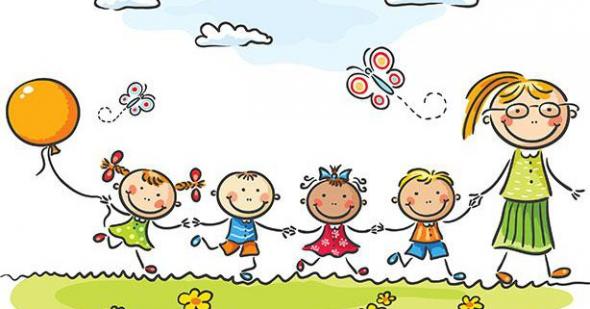 Zápis detí do MŠ SebedražieOdkaz na prihlásenie sa do elektronickej prihlášky na školský rok 2022/2023,  nájdete na www.mssebedrazie-sk.webnode.sk   časť pod názvomZÁPIS Ak nie je možné žiadosť nahrať elektronicky, tlačivo žiadosti si   môžete vyzdvihnúť v MŠ od 25.4.2022.Termín odovzdania žiadostí je od 2.mája do 13. mája. Nahrať žiadosť elektronicky, potom osobne  doniesť do  MŠ – hlavná budova (riaditeľňa) od 12.00h do 14.00h. Žiadosť  môže byť doručená aj  Slovenskou poštou, doporučene na adresu MŠ, Boriny 457, 972 05 Sebedražie.  Žiadosť o prijatie podpíšu obaja rodičia, ak podpisuje iba jeden,  musí byť doložené písomné vyhlásenie  viď. príloha 1. a 2.  na webovom sídle  MŠ           v časti zápis.Súčasťou žiadosti je aj  potvrdenie o zdravotnej spôsobilosti dieťaťa od všeobecného lekára pre deti a dorast, ktoré obsahuje aj údaj o povinnom očkovaní. Ak ide o dieťa so špeciálnymi výchovno-vzdelávacími potrebami, zákonný zástupca predloží + vyjadrenie príslušného zariadenia výchovného poradenstva a prevencie ako aj odporúčanie všeobecného lekára pre deti a dorast, či odporúčajú , aby toto  dieťa  bolo prijaté  do „bežnej“ materskej školy.Podmienky prijímania detí na predprimárne vzdelávanie do materskej školy na školský rok 2022/2023:  V súlade so školským zákonom sa prednostne prijímajú deti, pre ktoré je predprimárne vzdelávanie povinné:-         ktoré majú trvalý pobyt v obci Sebedražie-         ktoré nemajú trvalý pobyt v obci Sebedražie.V prípade zvýšeného záujmu o prijatie dieťaťa na predprimárne vzdelávanie v materskej škole, ak bude voľná kapacita,  spravidla prednostne budú  prijaté:-         deti  s trvalým pobytom v obci, -         deti ktoré už majú v MŠ súrodenca,-         deti zamestnaných rodičov,-         deti , ktoré k prvému septembru dovŕšia 3 roky.-         deti mladšie ako 3 roky len výnimočne, po dovŕšení 2 rokov vekuOdporúčame: Na webovom sídle materskej školy  sa nachádza aj dokument Dotazník k zápisu do  MŠ, prosíme o jeho vyplnenie a doručenie spolu so žiadosťou. 									    Mgr. Katarína Hepnerová, riaditeľka MŠTel: 046/5487 200